Volunteer Role Outlines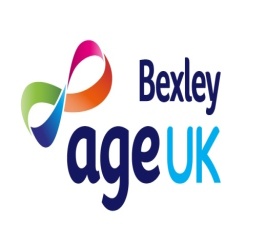    		and Person SpecificationBEFRIENDING CAFÉ SUPPORTRole PurposeThe charity operates a number of Befriending Café’s across the borough in partnership with other voluntary and statutary organisations. This role represents a critical part of the charity’s developing community presence and its work in reaching new audiences.The role will be to assist and and/or lead sessions and activities for older people, on behalf of Age UK  and in partnership with other local organisations and independent pratitioners employed to support the resource.Responsibilities and Main dutiesMeet and greet older peoplePrepare and serve refreshmentsTake any queries about older people’s services and signpost to Age UK BexleyAssist and join in with activiesClear the area; put away chairs and wash upKeep basic monitoring figures (eg: numbers attending and number of enquires received)Knowledge, skills and abilities:A willingness and ability to participate in mandatory training sessions as and when requiredA genuine interest and concern for older peopleAn ability to advcate for and support the interests of older people using  Age UK services.Person Specification:An enthusiastic and positive outlook; willingness and ability to get involvedEmpathy with older peopleA warm, polite and friendly mannerGood communication skillsReliable and dependableHours of Work: Responsible to: Community ManagerAge UK Bexley volunteers work with frail older people and therefore be subject to a check from the Disclosure & Barring Service  under the Protection of Vulnerable Adults policy.